香港交易及結算所有限公司及香港聯合交易所有限公司(“聯交所”)對本公告的內容概不負責，對其準確性或完整性亦不發表任何聲明，並明確表示，概不對因本公告的全部或任何部份內容而產生或因倚賴該等內容而引致的任何損失承擔責任。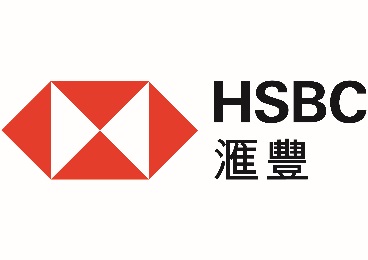 有關可收回牛/熊證（「牛熊證」）剩餘價值之估值通告由香港上海滙豐銀行有限公司The Hongkong and Shanghai Banking Corporation Limited(根據香港公司條例於香港註冊成立之有限公司)無抵押結構性產品發行香港上海滙豐銀行有限公司（「發行人」）公佈，根據牛熊證的條款及細則（「細則」），就下表所述的牛熊證於聯交所開市前時段、持續交易時段或收市競價交易時段（視情況而定）於下表註明的時間（「強制收回事件時間」）及日期（「強制收回事件日期」）發生強制收回事件（「強制收回事件」）後，牛熊證的剩餘價值已釐定如下：股份代號類別 強制收回事件時間強制收回事件日期相關指數發行數量
(牛熊證)除數指數貨幣金額買賣單位
(牛熊證)行使水平 最高/最低指數水平每份牛熊證的剩餘價值 每手買賣單位的剩餘價值57341牛證09時31分22秒2023年05月25日恒生指數150,000,000 份10,000 份1 港元10,000 份18750.00點18620.84點0.00 港元0 港元58135牛證09時20分38秒2023年05月25日恒生指數200,000,000 份20,000 份1 港元10,000 份18900.00點18620.84點0.00 港元0 港元56155牛證10時17分46秒2023年05月25日恒生指數150,000,000 份10,000 份1 港元10,000 份18700.00點18620.84點0.00 港元0 港元64629牛證10時52分24秒2023年05月25日恒生指數100,000,000 份10,000 份1 港元10,000 份18636.00點18620.84點0.00 港元0 港元64105牛證09時30分02秒2023年05月25日恒生指數150,000,000 份10,000 份1 港元10,000 份18828.00點18620.84點0.00 港元0 港元57245牛證09時20分38秒2023年05月25日恒生指數150,000,000 份10,000 份1 港元10,000 份18900.00點18620.84點0.00 港元0 港元64859牛證09時54分04秒2023年05月25日恒生指數100,000,000 份12,000 份1 港元10,000 份18728.00點18620.84點0.00 港元0 港元64341牛證09時20分38秒2023年05月25日恒生指數150,000,000 份10,000 份1 港元10,000 份19468.00點18620.84點0.00 港元0 港元就牛證而言，每手買賣單位的剩餘價值由發行人根據下列公式計算釐定：除非發生結算中斷事件，所有合資格的牛熊證持有人將在不遲於2023年05月31日（即強制收回事件估值期後起計第三個中央結算系統結算日）獲支付剩餘價值（如有）。本公告中所有未界定的詞語跟牛熊證的細則已界定的詞語具有相同涵義。香港，2023年05月25日